SpaTend – a masszázsmedencék háza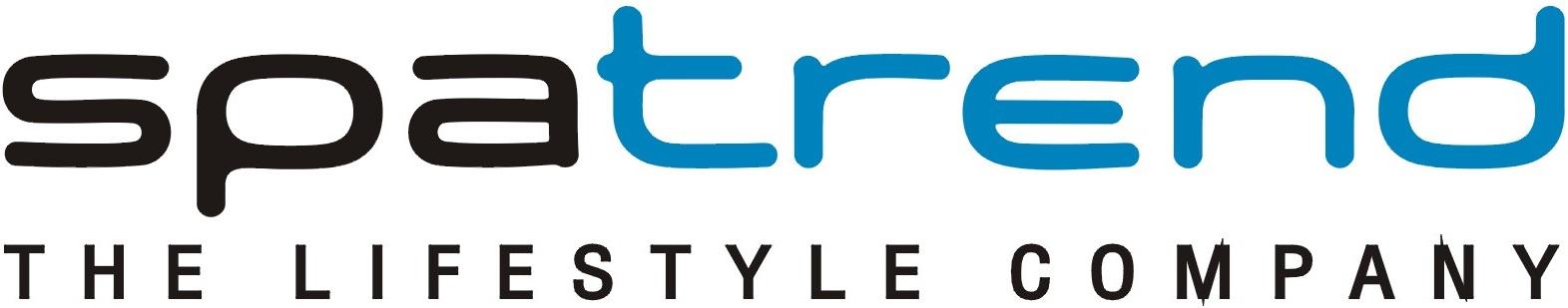 SpaTrend Kft. | 2096 Üröm, Kőbányai út 16.www.spatrend.hu | info@spatrend.huBASTARD KIEGÉSZÍTŐK2. oldal3. oldaloldaloldaloldaloldaloldaloldaloldaloldal12.oldal13.oldal14. oldal15.oldal16. oldal17. oldal18. oldal19. oldal20. olda21. oldal22. oldal23. oldal24. oldal25. oldal26. oldalThe Bastard – Serious Outdoor CookingThe Bastard – Komolyan vesszük a grillezést!2022 Collection2022-es sorozatThere are two things you really should know about us. One, we’re Dutch and two, we’re obsessed with outdoor cooking. The Bastard was born out of a love for authentic tastes and Dutch Design, meaning we strive to supply the very best materials.Now is the time to create ultimate BBQ moments!Két dolgot kell tudnod rólunk. Az első, hogy hollandok vagyunk. A második pedig, hogy megszállottjai vagyunk a kültéri sütésnek. A „The Bastard” a zamatos ízek és a holland design házasságából született szerelemgyerek, melyet a legkiválóbb alapanyagok felhasználásával hoztunk létre.Itt az idő, hogy megtapasztalja a páratlan BBQ életérzést!Pure Dutch DesignAn ancient BBQ-ing method, refined by the Dutch. The Bastard, with its “Pure Dutch Design”, is the pride of the Netherlands. A kamado doesn’t just need to look great; it must be efficient and functional too. This was the main focus for The Bastard. It does what it should and it’s as good as it gets.Letisztult holland designA kamadoban való ételkészítés egy ősi grillezési technológia, melyet holland módra még kifinomultabbá tettünk. A „The Bastard” grillek, a letisztult holland dizájnjukkal igazi büszkeségei Hollandiának. Egy kamadónak nem csak szépnek kell lennie, de hatékonynak és praktikusnak is. Ezekre a tulajdonságokra koncentráltunk a „The Bastard” megalkotásakor. Tudja, amit kell és teszi a dolgát. Top quality ceramicsOnly the very best materials are used for The Bastard. It is made of special cordierite ceramic, so it’s 100% resistant to extremely high temperatures. The insulating ceramic inner lining regulates the temperature in The Bastard. It comes with a lifelong guarantee.Kiváló minőségű kerámia felhasználásávalA „The Bastard” grillekhez kizárólag a lehető legjobb minőségű alapanyagokat használjuk. A speciális kordierit kerámia 100 százalékban képes ellenállni még az extrém magas hőnek is. A kerámia belső szigetelő réteg segíti a hőmegtartást és hőszabályozást. Élethosszig tartó garanciát vállalunk minden „The Bastard” grillre.Ultimate flavour experienceGrilling, baking, smoking and braising; with The Bastard, you can do it all. BBQ what you want and create fantastic, delicious meals in an instant. The Bastard is the most versatile barbecue on the market.And, just as important, The Bastard is a trusted mate that loves to surprise and provide delicious recipes and support with the tastiest creations. Follow The Bastard on Instagram and Facebook!Páratlan ízekA „The Bastard” készülékekkel grillezhet, süthet, füstölhet vagy piríthat – tegye, amihez csak kedve van. Csaljon elő páratlan, zamatos, ínycsiklandó BBQ ízeket ételeiből egy szempillantás alatt. A „The Bastard” a legsokoldalúbb barbecue készülék a piacon. A „The Bastard” márka termékei hű társai lesznek kültéri sütései során, sőt még recepteket, tippeket és trükköket is elleshet tőlünk, csak kövessen minket az Instagramon és Facebookon!OUR TOP FEATURESLife-time guaranteethe precision topupdated essentialsmutilevel cooking systemdurable infinity gasketunique dutch designLegfontosabb tulajdonságok:élethosszig tartó garanciaprecíziós fedéltovábbfejlesztett kiegészítőktöbbszintű sütőrendszertartós „Infinity” tömítésegyedi holland designPrecision top - ALWAYS STAYS AS SETPrecíziós fedél – úgy marad, ahogy beállítottaCeramic dome -WITHSTANDS EXTREMETEMPERATURESKerámia kupola – még az extrém magas hőnek is ellenállHinge System - EASY-ADJUSTABLE,4 SPRING HINGEZsanérok – egyszerűen állítható, négy rugós zsanérokThermometer - REDESIGNED DIAL FORCLEARER DISPLAYHőmérő – továbbfejlesztett design a könnyű leolvashatóságértTable hinge -IMPROVED TABLE HINGE PREVENTS RATTLING SURFACESOldalsó polc zsanér – továbbfejlesztett zsanérok segítségével stabil előkészítő vagy tároló felületen dolgozhatInfinity Gasket - SEALS KAMADO SHUT -LONG LIFE - EASY-CLEAN„Infinity” tömítés – tökéletes záródás, hosszú élettartam, könnyű tisztíthatóságMultilevel cooking system - The Multilevel Cooking System from The Bastard is versatile.Többszintű sütőrendszer – A többszintű sütőrendszer páratlanul sokoldalúvá teszi a „The Bastard” grilleketChassis - 4MM THICK POWDER COATED STEEL. ALL-YEAR-ROUND USEÁllvány – 4 mm vastag porszórt acél, mely minden évszakban bírja a gyűrődéstFire box – MADE FROM CORDIERITETűztér - kordierit kerámiábólWheels - TOUGH 3 inch WHEELS FOR TOTAL MOBILITYKerekek – stabil 7,5 centiméteres kerekek a tökéletes mozgathatóságértFIND THESE HEAVY-DUTY ESSENTIALS INSIDEMOD E L : TH E BAS TA RD LA RG EEzeket a nagy teherbírású, tartós kiegészítőket tartalmazza „The Bastard” grilljeModell: „The Bastard Large”ASH LIFTER - REMOVE ASH EASILY1. Rozsdamentes acél, könnyen kiemelhető hamutartályCHARCOAL BASKET - IMPROVED HANDLES TO ERGONOMICALLY LIFT IT OUT OF THE BASTARD2. Faszéntartó kosár – az ergonomikus kialakítású, továbbfejlesztett fogantyúk segítségével egy mozdulattal kiemelheti a grillbőlMULTILEVEL COOKING SYSTEM - the Multilevel Cooking System can be used in many ways with different types of grills so you can cook a variety of foods at the same time. Turned upside down, it is a holder for your wok pan.3. A többszintű sütőrendszer rendkívül sokoldalúan használható, így egyszerre többféle étel készítésére teszi alkalmassá grilljét. A sütőrendszert megfordítva pedig wok serpenyőtartó állványt kapunk. THE BASTARD COMPACTTHE BASTARD COMPACTThe Bastard Compact is great wherever you might be.The Compact plugs the gap between Small and Medium.This model takes up very little space, and you still get all the benefits of a kamado. On your roof terrace or balcony - or take it away with you on holiday. The compact size is just perfect for your family or gang of friends.Ez a kompakt „The Bastard” grill hiánypótló a piacon, mivel mérete pont tökéletes, elfoglalja az őt megillető helyet a kicsi és a közepes méretű „The Bastard” grillek között. Kis helyen is elfér, de így is rendelkezik a kamado készülékek minden előnyével és tudásával. Használja teraszán vagy balkonján, esetleg vigye magával kempingezésre is. Ez a méret tökéletes családok vagy kisebb baráti társaságok számára. the innovations:Cast-iron Precision TopEasy open Hinge SystemExtra thick (5mm) stainless steel grillDesigned in The NetherlandsIncluding:Plate setterStainless steel charcoal basketthe specs:grill ø 34cmHeight 60cmweight 45kgfeeds 2-4 pplInnovációink:Öntöttvas precíziós fedélKönnyen nyitható zsanér rendszerExtra vastag (5 mm) rozsdamentes acél rácsokHolland designTartalmazza:rostélytartórozsdamentes acél faszéntartó kosárSpecifikációk:Grill ø 34cmMagasság: 60cmSúly: 45kg2-4 személy részéreTHE BASTARD MEDIUMTHE BASTARD MEDIUMThe Bastard Medium is designed for anyone, since this model fits any garden. An eye-catcher without being too in-your-face in the garden. Size is no restriction, so feel free to showcase all your culinary skills. Invite your neighbours or friends round!A közepes méretű „The Bastard” grill minden kertben jól mutat, mivel dizájnja letisztult, kifinomult, de egyáltalán nem tolakodó. Tágas sütőfelülettel rendelkezik, így Önnek nem kell visszafognia magát, megmutathatja a teljes grill fegyvertárát! Csak előtte ne felejtse el meghívni a barátait és a szomszédjait a bulira!the innovations:Cast-iron Precision TopEasy open Hinge SystemExtra thick (6mm) stainless steel grillDesigned in The NetherlandsIncluding:multilevel cooking systemStainless steel charcoal basketStainless steel ash lifterThe ‘Complete’ is supplied with base and side tables.the specs:grill ø 40cmHeight 114cmweight 101kgfeeds 2-6 pplInnovációink:Öntöttvas precíziós fedélKönnyen nyitható zsanér rendszerExtra vastag (6 mm) rozsdamentes acél rácsokHolland designTartalmazza:többszintű sütőrendszerrozsdamentes acél faszéntartó kosárrozsdamentes acél, könnyen kiemelhető hamutartályA „Complete” változat tartalmazza az alapot és az oldalpolcokat is.Specifikációk:Grill ø 40 cmMagasság: 114 cmSúly: 101 kg2-6 személy részéreTHE BASTARD LARGETHE BASTARD LARGE“Impressive”, that’s The Bastard Large. It’s not only of value to you and your family, but to your garden, too. Its ideal size means you can cook culinary delights for the whole family and all your friends. Designed for true cooking enthusiasts, it’s no wonder the Large is our best-selling Bastard.A „The Bastard Large” lenyűgöző, úgy ahogy van. Nem csak családja fogja nagyra értékelni ezt a grillt, de kertjében is kifejezetten jól mutat majd. Ezen a nagyméretű grillen könnyedén elkészíthet mindent, amivel nem csak családját, de barátait is jóllakathatja. Az igazi grill fanatikusok számára terveztük, így nem csoda, hogy ez a modellünk a legkelendőbb „The Bastard” termékünk. the innovations:Cast-iron Precision TopEasy open Hinge SystemExtra thick (7mm) stainless steel grillDesigned in The NetherlandsIncluding:multilevel cooking systemStainless steel charcoal basketStainless steel ash lifterThe ‘Complete’ is suppliedwith base and side tables.the specs:grill ø 49cmHeight 127cmweight 138kgfeeds 2-8 pplInnovációink:Öntöttvas precíziós fedélKönnyen nyitható zsanér rendszerExtra vastag (7 mm) rozsdamentes acél rácsokHolland designTartalmazza:többszintű sütőrendszerrozsdamentes acél faszéntartó kosárrozsdamentes acél, könnyen kiemelhető hamutartályA „Complete” változat tartalmazza az alapot és az oldalpolcokat is.Specifikációk:Grill ø 49 cmMagasság: 127 cmSúly: 138 kg2-8 személy részéreTHE BASTARD SMALLTHE BASTARD SMALLMake something big out of something small. The Bastard Small is easy to take anywhere thank’s to it’s small size, while at the same time making top quality gastronomy possible anywhere, too. Ideal for when you’re camping or on your boat. Make your outdoor experience complete by going on an adventure with The Bastard Small. A complete redesign has now made this model the mini version in our range.A kicsi is lehet nagyszerű! Ezt a kamado grillt kis méretének köszönhetően bárhova magával viheti, így sehol sem kell nélkülöznie a minőségi grill ételeket. Tökéletes kempingezéshez vagy horgászáshoz. Tegye teljessé és még élvezetesebbé kirándulásait a „The Bastard Small” grillel. A kollekció teljes újratervezésének köszönhetően ez a modell lett a kínálatunk mini változata.the innovations:Cast-iron Precision TopEasy open Hinge SystemExtra thick (4mm) stainless steel grillDesigned in The NetherlandsIncluding:PlatesetterStainless steelcharcoal basketthe specs:grill ø 25cmHeight 64cmweight 24kgfeeds 1-2 pplInnovációink:Öntöttvas precíziós fedélKönnyen nyitható zsanér rendszerExtra vastag (4 mm) rozsdamentes acél rácsokHolland designTartalmazza:rostélytartórozsdamentes acél faszéntartó kosárSpecifikációk:Grill ø 25 cmMagasság: 64 cmSúly: 24 kg1-2 személy részéreTHE BASTARD XL-URBANTHE BASTARD XL-URBANThe Bastard Urban XL has been developed specially for the serious amateur or professional chef. Let your whole family or large groups relish your cooking. This largest of The Bastard sizes is not for everyone.A „The Bastard Urban XL” modellünket kifejezetten azok számára terveztük, akik véresen komolyan veszik a grillezést – legyenek akár profik, akár elhivatott amatőrök. Ezzel a grillel könnyedén megvendégelheti nem csak családját, de még a barátait, sőt a szomszédokat is. Vigyázat! Ezt a grillt nem ajánljuk akárkinek!the innovations:Cast-iron Precision TopEasy open Hinge SystemExtra thick (7mm) stainless steel grillDesigned in The NetherlandsIncluding:multilevel cooking systemStainless steel charcoal basketStainless steel ash lifterThe ‘XL’ is supplied withbase and side tables.the specs:grill ø 59cmHeight 140cmweight 203kgfeeds 4-12 pplInnovációink:Öntöttvas precíziós fedélKönnyen nyitható zsanér rendszerExtra vastag (7 mm) rozsdamentes acél rácsokHolland designTartalmazza:többszintű sütőrendszerrozsdamentes acél faszéntartó kosárrozsdamentes acél, könnyen kiemelhető hamutartályAz „XL” változat tartalmazza az alapot és az oldalpolcokat is.Specifikációk:Grill ø 59 cmMagasság: 140 cmSúly: 203 kg4-12 személy részéreFIND YOUR BASTARD – SERIOUS OUTDOOR COOKINGTalálja meg az Ön számára ideális „The Bastard” grillt! Komolyan vesszük a grillezést!MULTILEVEL COOKING SYSTEMPLATE SETTERASH LIFTERCHARCOAL BASKETtöbbszintű sütőrendszerrostélytartó állványfaszéntartó kosárhamutartályGRILL Ø GRILL THICKNESS HEIGHT INCL CHASSIS WEIGHT WEIGHT SOLOGrill øRács vastagságMagasság alappal együttSúlyÖnsúlyAVAILABLE CLASSICAVAILABLE URBANTABLES & CHASSISSUITABLE FOR PPLTRANSPORTABLEElérhető – Classic sorozatElérhető – Urban sorozatAsztalok és alapSzemélyek számaSzállíthatóU R B A N - M AT T E F I N I S HUrban – matt felületIN&ON THE BASTARD„The Bastard” grillbe és grillreThe Bastard half-moon Drip PanDon’t spill the good stuff. It’s a waste when all juices drip on your heat plate. When you work with two zones you need the half moon drip pan to collect and protect.„The Bastard” félkör alakú zsírfelfogó tálNe hagyja veszendőbe menni a zamatos leveket! Ha egyszerűen hagyja lecsöpögni, akkor sajnos kárba vesznek ezek az ízletes nedvek. Ha kétzónás grillezést választ, akkor erre a félkör alakú kiegészítőre lesz szüksége a lecsöpögő nedvek felfogásához és a túl magas hőmérséklet eltereléséhez.The Bastard Drip PanIf you work with a ceramic plate, then it’s better to catch any fat, fluids and any other dregs from your meat. Or else they might leak onto the plate and cause smoke to build up on your Bastard. You can catch everything with the Bastard’s drip tray. One more tip: baste your meat or fish with the juices.„The Bastard” zsírfelfogó tálHa kerámia felülettel dolgozik, akkor mindenképpen érdemes felfogni a lecsöpögő zsírokat és lepottyanó darabokat, mivel azok túl nagy füstöt okozhatnak. Ezzel a kiegészítővel könnyedén felfoghat mindent, sőt ha a lecsöpögő nedvekkel még meg is locsolja készülő ételét, akkor igazán csodás ízélményekben lesz része. The Bastard grill elevatorWith the Grill Elevator you can put your meat, fish or vegetables further from the fire for slow cooking, or to keep warm. But you can also use it as a second grill. It allows you to double the amount of food on your Bastard! Now that is efficiency.„The Bastard” rácsmagasítóA „The Bastard” rácsmagasítóval a tűztől távolabb helyezheti el az elkészíteni kívánt húst, halat vagy zöldséget, így lassabban, alacsonyabb hőmérsékleten sülnek meg, de melegen tartásra is tökéletesen alkalmas. Ráadásul így dupla annyi ételt készíthet egyszerre „The Bastard” grilljében. Ez aztán igazán hasznos kiegészítő!The Bastard rain coverA rain cover designed specifically to fit over your Bastard, now with Velcro strapsto ensure a tight grip. Made from high quality PU coating for UV resistance andventilation holes to make sure your Bastard thrives no matter the season.„The Bastard” takaróponyvaA tépőzárral ellátott takaróponyva tökéletesen és szorosan illeszkedik „The Bastard” grilljére. Kiváló minőségű poliuretánból készítjük, mely ellenáll az UV sugárzásnak, a szellőzőnyílásoknak köszönhetően pedig minden évszakban ideális választás. The Bastard pizza-rotisserieThe rotisserie door has been designed for the pizza scoop to come in and out. Comes with a special basket designed to fit your charcoal and produce heat from the side. Eliminate flash flames caused by dripping fat. Double walled for advanced heat insulation. Fits the Bastard Large only. Comes with a custom-made Bastard Cermamic Stone.The Pizza-Rotisserie Medium will be available early 2022„The Bastard” pizzasütő és nyárs készletEzt az egyedi kiegészítőt arra terveztük, hogy tágas nyílást biztosítson ahhoz, hogy könnyen behelyezhesse és kivehesse a pizzát egy pizzalapát segítségével. Egy speciális faszén kosárral kerül forgalomba, melynek köszönhetően nem csak alulról, de oldalról is fűtheti a sütőteret. Még a lecsöpögő zsírt is felfogja, így nem kell tartania a fellobbanó lángoktól. A duplafalú kivitel pedig garantálja a tökéletes hőtartást és szigetelést. Kizárólag a „The Bastard Large” grillekkel kompatibilis. A „The Bastard Medium” készülékekkel kompatibilis pizzasütő és nyárs készlet 2022 elején kerül forgalomba.The Bastard rotisserie basketYou’ve got a prime piece of meat, and now looking for the perfect side of veggies or fries? Prepare them effortlessly with The Bastard Rotisserie Basket. Thanks to the stainless steel basket with small holes, you’re sure to get an even cooking everytime. Also useful when you want to make roasted nuts. Only fits on the Pizza-Rotisserie Large.„The Bastard” grillkosárMár megvan a tökéletes steak, de nem tudja, mi legyen a köret? Készítsen zöldségeket vagy burgonyát egyszerűen ebben a grill kosárban. A rozsdamentes acél felületen található apró lyukaknak köszönhetően a kosárba helyezett étel egyenletesen melegszik és sül meg. Akár még mogyorót vagy gesztenyét is piríthat benne. Kizárólag az L-es pizzasütő és nyárs készlettel kompatibilis.The Bastard rotisserie flat rackSometimes you just want to drink your beer before hanging over the re again. That’s why this rotating rack is quite handy. The Bastard Rotisserie Flat Rack is the solution to have your chicken legs, sh, but also sandwiches perfectly cooked. Only fits on the Pizza-Rotisserie Large.„The Bastard” lapos grill kosár nyárshozVan, amikor nem szeretnénk túl sokat sürgölődni a grill körül, inkább egy sörrel a kezünkben beszélgetnénk vendégeinkkel. Ezekhez az alkalmakhoz tökéletes ez a kiegészítő, melyben könnyedén és tulajdonképpen odafigyelés nélkül készíthet csirkecombokat, vagy grillezett szendvicset. Kizárólag az L-es pizzasütő és nyárs készlettel kompatibilis.The Bastard rotisserie skewer rackOnly perfect cuts of meat on a skewer with The Bastard Rotisserie Skewer Rack. No more burning your fingers trying to spin the skewers. By attaching the skewer rack to your rotisserie you’ll easily achieve evenly cooked skewers and time to prepare your signature sauces and sides. Only fits on the Pizza-Rotisserie Large.„The Bastard” nyárs állványEzzel a kiegészítővel tökéletes nyárson sült ételeket készíthet. Nem fogja többé megégetni az ujját miközben megpróbálja megforgatni a nyársat. Egyszerűen csatlakoztassa a kiegészítőt a nyárs készlethez, így tökéletesen és egyenletesen átsült ételeket szervírozhat, és még egy izgalmas szósz elkészítésére is marad ideje. Kizárólag az L-es pizzasütő és nyárs készlettel kompatibilis.The Bastard plancha ringThe product that has a non-stick coating, The Bastard Phantom Plancha.This special treatment makes the metal extra tough. The coating does not need to be pre-treated. Dishwasher-safe.„The Bastard” plancha gyűrűA speciális tapadásmentes felülettel rendelkező „The Bastard Phantom” placha gyűrű nem csak extra strapabíró, nem igényel semmilyen speciális karbantartást és még mosogatógépben is mosható.The Bastard chicken sitterEverybody knows the classic dish of chicken on beer, right? A delicious chicken, grilled on the outside, the inside steamed with aromatic beer. Your chicken will stay extra firmly in place on this ceramic chicken sitter and will not fall over. Moreover, you can add variations such as chicken with wine, or chicken with soy sauce! The possibilities are endless!„The Bastard” csirkesütőMindenki ismeri a sörös grill csirkét, ugye? Zamatos csirke, mely kívül ropogós, belül pedig zaftos az elpárolgott sörtől. Mostantól nem kell félnie, hogy csirkéje felborul, mivel az extra stabil kerámia csirkesütő biztosan megtartja a legnagyobb egész csirkét is. Ráadásul sör helyett akár borral, szója szósszal vagy más folyadékkal is feltöltheti a csirkesütőt, így új, izgalmas ízeket próbálhat ki. A lehetőségek száma végtelen!The Bastard – The Gear„The Bastard” – Az eszközökThe Bastard Ash Poker ChromeThis ash poker, made entirely from chrome, is the best tool to stoke up the flames into a nice fire. It also comes in handy if you want to remove ash from The Bastard.You can do this by putting the poker in the air vent to sweep out the ash. This allows you to prevent small ash particles from accumulating in your Bastard.„The Bastard” króm piszkavasEz a teljes egészében króm piszkavas tökéletes eszköz a hamu átrendezéséhez, a tűz fellobbantásához. Sőt, segítségével a hamu eltávolítása is sokkal egyszerűbb. Egyszerűen helyezze be a piszkavasat a szellőző nyílásba és söpörje ki vele a hamut. Így megelőzheti, hogy a parányi hamuszemcsék felhalmozódjanak a készülékben. The Bastard easy grid lifterA handy tool to easily lift cast iron grates. Place on the (hot) grill, lower, turn one quarter, clamp and lift. Replacing the grill just became easy and prevents dirty hands. The easy lifter is 35 cm high and 10 cm wide.„The Bastard” rácsemelőPraktikus és könnyen kezelhető kiegészítő, mellyel egy mozdulattal kiveheti az öntöttvas grillrácsokat. Helyezze a rácsra, eressze le kissé, forgassa el egy negyed fordulatot, akassza be, majd emelje ki a rácsot. A rácsok visszahelyezése pont ugyanilyen egyszerű. A rácsemelő 35 cm magas és 10 cm széles.The Bastard grill clipperThe Bastard Grill Clipper is made of stainless steel and you can use it to easily and safely remove the grill from the barbecue.„The Bastard” rácscsipeszA rozsdamentes acél csipesszel könnyedén és biztonságosan távolíthatja el a rozsdamentes acél grillrácsokat „The Bastard” grilljéből.The Bastard Grill LightProfessional LED lighting for cooking after dark. Adjustable aluminium clamp for convenient attachment to the handle of your Bastard Grill. Can be adjusted to any position to provide ideal lighting for the grill. Withstands all types of weather and a contains a built in timer function.„The Bastard” grillvilágításProfesszionális LED világítás a napnyugta utáni grillezésekhez. Az állítható alumínium csipesszel könnyedén felcsíptetheti a lámpát „The Bastard” grilljére. A fény iránya egy mozdulattal állítható, így mindig látni fogja azt, amit éppen készít. Ellenáll az időjárás viszontagságainak és beépített időzítővel is elláttuk. The Bastard Fiber Thermo BBQ GlovesAlways ensure you don’t burn your fingers while using the BBQ. Fortunately, special gloves can be used with The Bastard. These are made from a mixture of Nomex and Kevlar, and are extremely heat resistant and very strong. It allows you to easily grab a stainless steel grill from The Bastard. One size fits all.„The Bastard” hőálló grill kesztyűGrillezéskor is legyen mindig körültekintő és óvja magát az esetleges égési sérülésektől. Szerencsére a speciális „The Bastard” grill kesztyűkkel ez gyerekjáték. A kesztyűk alapanyaga a kevlár és a nomex anyagok speciális keveréke, mely nem csak könnyedén ellenáll az extrém magas hőmérsékletnek, de rendkívül strapabíró is. Ezzel nyugodtan megfoghatja a forró rozsdamentes rostélyokat! Egy méretben kerül forgalomba.The Bastard Leather Pro GlovesAlways ensure you do not burn your fingers while using the BBQ. Fortunately, special gloves can be used with The Bastard. These are made from leather, and are extremely heat resistant and very strong. It allows you to easily grab a stainless steel grill from The Bastard. One size fits all.„The Bastard” professzionális bőrkesztyűGrillezéskor is legyen mindig körültekintő és óvja magát az esetleges égési sérülésektől. Szerencsére a speciális „The Bastard” professzionális bőr grill kesztyűkkel ez gyerekjáték. Kiváló minőségű bőrből készülnek, melyek hihetetlenül hőállóak és tartósak. Ezzel nyugodtan megfoghatja a forró rozsdamentes rostélyokat! Egy méretben kerül forgalomba.The Bastard Core Thermometer ProWith a very fast response time, the Core Thermometer Pro is ideal for professionals and demanding enthusiasts.„The Bastard” professzionális maghőmérőEzzel a maghőmérővel pillanatok alatt ellenőrizheti készülő ételének hőmérsékletét. Ideális profi és a minőségi kiegészítőket kedvelő amatőrök számára.The Bastard Bluetooth Professional ThermometerLooking for a thermometer that allows you to serve up the best cuts of meat on the table? That’s easy with The Bastard’s Bluetooth Professional Thermometer! You can select the food you want to prepare by using the app that comes with it. Just stick the thermometer into the meat and then you can read the temperature of your dish on your phone.„The Bastard” professzionális hőmérő Bluetooth kapcsolattalOlyan professzionális hőmérőt keres, melynek segítségével garantáltan a legtökéletesebb steakeket szervírozhatja? Akkor ne is keressen tovább! „The Bastard” professzionális Bluetooth kapcsolattal rendelkező hőmérőhöz tartozó applikáció minden segítséget megad, amire csak szüksége van: válassza ki az elkészíteni kívánt hús fajtáját, helyezze a hőmérőt a húsba, majd kövesse a sütési hőmérsékletet okostelefonja segítségével. The Bastard thermometer pro extension pack„The Bastard” PRO maghőmérő kiegészítő készletthe bastard one minute lighter blackTurn on your Bastard in one minute with this electric One minute Lighter.One of the most useful accessories from The Bastard. Never fiddle with lighters again. By far the safest way to light your Bastard or to additionally stoke up the fire. Also great for your fireplace. A cord length of 2 meters.„The Bastard” egyperces grillgyújtóGyújtsa be egyetlen perc alatt a tüzet „The Bastard” grilljében ezzel a fantasztikus elektromos grillgyújtóval, mely az egyik leghasznosabb kiegészítőnk. Nem kell többé begyújtó kockákkal és gyenge teljesítményű grillgyújtókkal vacakolnia. Ez a leggyorsabb és legbiztonságosabb módja a „The Bastard” begyújtásának, sőt még kandallójához is bátran használhatja. 2 méter hosszú tápkábellel kerül forgalomba.The Bastard BBQ BrushWashing a stainless-steel grill is normally a no-no. Real pit masters and chefs ignite the barbecue effectively, put the grill over the hot flames and brush it with a wire brush. Which wire brush? The Bastard BBQ Brush, of course! This long brush is equipped with a nifty handle and an extra-long steel shaft, which also prevents you burning your hands on a hot BBQ.„The Bastard” BBQ kefeA rozsdamentes acél rácsokat egy valamirevaló grill séf nem mossa el. Úgy értjük, hogy soha. Az igazi grill mesterek igazán magas hőmérsékleten leégetik a szennyeződéseket és ételmaradékokat a rácsokról, majd egy drótkefével eltávolítanak róla minden maradékot. De milyen grill kefét használjunk ehhez? Természetesen a „The Bastard” BBQ kefét! A „The Bastard” BBQ kefe praktikus markolattal és extra hosszú nyéllel rendelkezik, így könnyedén és biztonságosan tisztíthatja meg vele grilljeit és rostélyait. The Bastard BBQ Brush SmallWashing a stainless-steel grill is normally a no-no. Real pit masters and chefs ignite the barbecue effectively, put the grill over the hot flames and brush it with a wire brush. This long brush is equipped with a nifty handle and an extra-long steel shaft, which also prevents you burning your hands on a hot BBQ.„The Bastard” BBQ kefe – kicsiA rozsdamentes acél rácsokat egy valamirevaló grill séf nem mossa el. Úgy értjük, hogy soha. Az igazi grill mesterek igazán magas hőmérsékleten leégetik a szennyeződéseket és ételmaradékokat a rácsokról, majd egy drótkefével eltávolítanak róla minden maradékot. A „The Bastard” BBQ kefe praktikus markolattal és extra hosszú nyéllel rendelkezik, így könnyedén és biztonságosan tisztíthatja meg vele grilljeit és rostélyait.The Bastard Double BrushThe Bastard Double Brush cleans the grate of the Bastard in no time. The double brushes ensure a thorough result.„The Bastard” dupla fejű kefeA „The Bastard” dupla fejű grill kefe pillanatok alatt megtisztítja a rácsokat és rostélyokat. A kettős kefefej alapos és gyors tisztítást tesz lehetővé.The Bastard Silicone TongsThe Bastard Silicone Tongs are nice and compact and handy for quickly turning food while frying, grilling and roasting. The heat-resistant silicone grips are ideal for scratch-sensitive pans.„The Bastard” szilikon grillfogóA „The Bastard” szilikon csipesz praktikus és könnyen kezelhető. Egy mozdulattal megfordíthat bármit, amit csak éppen a rácson vagy a serpenyőben készül. A hőálló szilikon fejnek köszönhetően ideális a sérülékeny, könnyen karcolódó felületekhez is.The Bastard Tongs DeluxeThe Bastard Tongs De Luxe with a robust handle are made of extremely durable material, for an ideal grip on any piece of meat, vegetables or fish.„The Bastard” delux grillfogóA „The Bastard” delux grillfogót masszív markolattal láttuk el és kizárólag a legtartósabb alapanyagokat használtuk gyártása során. Ideális húsok, zöldségek vagy halak forgatásához, kezeléséhez. The Bastard Precision TongsThe Bastard Precision Tongs are for the finer work. These tongs are the ideal accessory for meat and fish and an asset for any barbecue.„The Bastard” precíziós fogóEzt a grill fogót az apróbb ételekhez fejlesztettük ki. Kifejezetten precízen dolgozhat vele. Ideális húsok, zöldségek, halak vagy bármilyen BBQ étel forgatásához, kezeléséhez.The Bastard Meat FlipperThe Bastard Meat Flipper is the indispensable tool for burgers, steaks and fish. Made of durable material of the highest quality.The Bastard Killer ClawsThe Bastard Claws have stainless steel claws with a robust handle. The perfect tool for pulled pork or pulled chicken. These claws have no mercy!The Bastard Serious injector setYou can marinate your meat, but to get real flavor you can better inject it. This proceeds easily with this professional injector that is completely made from stainless steel. It is also handy that this marinade Injector can be placed in the dishwasher after use.the bastard flexible skewersWith these flexible skewers from The Bastard, it is easy to make the tastiest meat, chicken or vegetable skewers. A very useful accessory! They are delivered in sets of three.The Bastard Paella PanThis paella pan from The Bastard is ideal for making dishes such as chili con carne, delicious pastas and of course paella. The Bastard Paella Pan is made of high quality stainless steel.the bastard butcher blockThis stylish and handy Butcher Block from The Bastard is indispensable in the kitchen. The Block is made of acacia wood, and the diameter and thickness are 40 cm and 6 cm respectively. You’ll have all the space you need to prepare your food thanks to its large surface area.„The Bastard” grill lapátA „The Bastard” grill lapát nélkülözhetetlen burgerek, steakek és halak óvatos megfordításához. Tartós, kiváló minőségű alapanyagokból készül.„The Bastard” veszedelmes hústépő villaA rozsdamentes acél „The bastard” hústépő villa praktikus, masszív markolattal rendelkezik. Ideális pulled pork készítéséhez. Vigyázat! Ezek igazi hústépő eszközök!„The Bastard” húsfecskendő készlet Marinálással is finom ízeket csalhat ki ételeiből, de az igazán átütő sikerért fecskendezze inkább az ízletes levet egyenesen a készülő húsba. Ezzel a professzionális, mosogatógépben is mosható, rozsdamentes acél húsfecskendő készlettel gyerekjáték lesz az ízesítés!„The Bastard” flexibilis nyársEzellek a praktikus és egyedi flexibilis nyársakkal könnyedén készíthet finomabbnál finomabb nyárson sült húst, csirkét vagy zöldségeket. Hihetetlenül hasznos kiegészítő! Egy csomag három darab nyársat tartalmaz.„The Bastard” Paella serpenyőA „The Bastard” paella serpenyő tökéletes olyan ételek elkészítéséhez, mint a chili con carne, az olasz tésztaételek vagy a paella. Kiváló minőségű rozsdamentes acélból készül.„The Bastard” vágódeszkaEz a stílusos és praktikus vágódeszka nélkülözhetetlen kiegészítője minden konyhának. A vágódeszka átmérője 40 cm, vastagsága 6 cm és teljes egészében akácfából készül. Ideális grill ételek előkészítéséhez, nagy felületének köszönhetően a legnagyobb darab húsokat is könnyedén fel tudja dolgozni rajta.The Bastard Carbon Steel WokCarbon Steel Wok is perfect for stir-frying meats, seafood, and veggies on your Bastard. High quality, heavy-duty carbon steel disperses heat evenly and quickly.The Bastard Phantom Pan SteelThe Phantom Steel Pan is a versatile, high-quality Carbon Steel pan. As the Surface has been nitrated, the pan is tough, rustproof and will last for years.What’s more, the Steel Pan is free from any chemical non-stick coating, suitable for direct fire high heat cooking and is dishwasher safe.The Bastard phantom Wok with handel carbon steelThe Bastard Phantom Carbon Steel Wok is perfect for stir-frying meat, seafood or vegetables. High-quality professional carbon steel guarantees that the entire wok is heated quickly and thoroughly.The Bastard Fish and veggie BasketNeed to put smaller pieces of fish or vegetables on the table in one go? Do it effort free with The Bastard Fish Basket. Rectangular and made of stainless steel, the basket is also very suitable for smaller pieces of meat.The Bastard Spare Rib Rack Deluxe LargeYou can make the world’s best spare ribs with The Bastard rib rack. The deluxe rack has extra room so that you can really cook your spare ribs well on all sides.The rack is 40 cm long and is only suitable for The Bastard Large and XL.„The Bastard” szénacél wokA szénacél wok tökéletes a dobva-rázva sült húsokhoz, tenger gyümölcsihez és zöldségekhez is. A kiemelkedő minőségű, strapabíró szénacél wok egyenletesen és gyorsan oszlatja el és veszi át a gyors sütéshez elengedhetetlen hőt.„The Bastard Phantom” acél serpenyőA „The Bastard Phantom” egy rendkívül sokoldalú, kiváló minőségű szénacél serpenyő. A nitrált felület strapabíró, rozsdaálló és rendkívül tartós. Sőt, ez a szénacél serpenyő mindenféle kémiai anyag vagy felületkezelés nélkül nyújt tökéletesen tapadásmentes felületet, tökéletes közvetlen tűzön való sütéshez, ráadásul még a mosogatógépbe is beteheti. „The Bastard Phantom” szénacél wok serpenyő A szénacél „The Bastard Phantom” wok serpenyő ideális a dobva-rázva sült ételekhez, tenger gyümölcsihez vagy zöldségekhez. A kiemelkedő minőségű szénacél anyagnak köszönhetően a serpenyő gyorsan felmelegszik és egyenletes hőeloszlást biztosít a serpenyő egész felületén.„The Bastard” hal és zöldség grillkosárApróbb zöldségeket vagy kisebb halakat szeretne egyszerre elkészíteni? Ezzel a grillkosárral egyszerűen és könnyedén megteheti. A négyszögletű, rozsdamentes acél grillkosarat apró darabos hús elkészítéséhez is bátran használhatja.„The Bastard” nagyméretű delux oldalas állványA világ legjobb sült oldalasát készítheti el ezzel a nagyszerű grill állvánnyal. Az extra nem állványban nem szorulnak össze a húsdarabok, így minden oldalon egyformán sülnek át. Az állvány 40 cm hosszú és kizárólag a „The Bastard Large” és a „The Bastard XL” grilljeinkkel kompatibilis.The Bastard – Pizza Collection„The Bastard” – Kiegészítők pizzasütéshez20 mm thick - professional quality20 mm vastag – professzionális minőségThe Bastard pizza stoneThe tastiest stone oven pizzas, straight from your kamado BBQ. The Bastard’s pizza stones are made from special cordierite ceramic and are manufactured at very high temperatures. They’re perfectly suitable to bake pizzas at high temperatures. We advise using the pizza stone in combination with your plate setter to prevent burning the pizza on the stone. It’s all in the details!The Bastard fredstoneThe Fredstone is made of an unique composition. This provides the most crunchy pizzas and breads that you bake on your Danish miracle stone. Taste it once and you’ll be convinced.The Bastard pizza shovelIdeal for getting pizzas in and out of the Bastard with ease. High quality stainless steel smooth blade. 31cm blade with 19cm handle for a perfect grip. Perfect size to slide in and out of the Pizza-Rotisserie.The Bastard Pizza Peel 2021 WoodWant to make delicious pizzas with your Bastard? The Pizza shovel is designed so you can prepare your pizza on it and then lay it on your pizza stone. Moreover, you can also use it to serve up your pizza with class.„The Bastard” pizzakőÍzletes kövön sült pizza, egyenesen a grillről. A „The Bastard” pizzakő speciális kordierit kerámiából készül, melyet extrém magas hőmérsékleten égetünk ki. Ideális kiegészítő, ha gyorsan, magas hőmérsékleten szeretnénk pizzát sütni. A pizzasütéshez a pizzakő és a rostélytartó állvány együttes használatát ajánljuk, így megelőzheti a pizza megégését. Minden a részleteken múlik. „The Bastard” fredstone pizzakőA fredstone egy egyedi tulajdonságokkal rendelkező alapanyag, melyen a lehető legropogósabb pizzák készülnek. Ha egyszer megkóstolja ezen a dán csodakövön készült pizzát, akkor soha többé nem fog mást használni!„The Bastard” pizzalapátIdeális eszköz ahhoz, hogy a pizzákat betegye vagy kivegye „The Bastard” grilljéből. Kiváló minőségű, rozsdamentes acél eszköz, sima lapátfelülettel. A lapát nyele 19 cm, a felülete pedig 31 cm hosszú. Pont tökéletes méretű a pizzasütő és nyárskészlet nyílásához.„The Bastard” fa pizzalapát – 2021-es sorozatEzt a fa pizzalapátot úgy terveztük, hogy könnyedén elkészíthesse rajta a sütésre váró pizzát, majd könnyedén ráhelyezheti vele a pizzát a forró pizzakőre és ki is veheti, ha már ropogósra sült. Sőt, akár autentikus módon ezen is tálalhatja azt. The Bastard – Cast Iron Collection„The Bastard” – Öntöttvas kollekcióThe Bastard Pizza Cutter Stainless SteelUse this pizza cutter to slice your pizzas with one simple see-saw motion in two. Made from high-quality stainless steel and with a black handle. Measures 35.5 x 11.5cm. Dishwasher safe.The Bastard Double Pizza CutterDouble handed pizza cutter for an easy grip and perfect slice. High quality stainless steel and dishwasher safe.„The Bastard” rozsdamentes acél pizzavágóEzzel a pizzavágóval egy mozdulattal felszeletelheti ropogós pizzáját. Kiváló minőségű rozsdamentes acélból készül, fekete markolattal. Mérete: 35,5 cm x 11,5 cm. Mosogatógépben mosható.„The Bastard” kétkezes pizzavágóEzzel a kétkezes pizzavágóval igazán könnyedén és pontosan szeletelheti fel pizzáját. Kiváló minőségű rozsdamentes acélból készül, fekete markolattal. Mosogatógépben mosható.The Bastard cast iron gridIf you really want the best of the best from your Bastard, grill your dishes on a cast iron grate. Cast iron provides a more constant heat than stainless steel and conducts better, making it ideal for grilling. Easily get perfect grill stripes on your dish. The Bastard Cast iron grate is made of high quality cast iron.The Bastard cast iron half moon gridWith a handy half moon size, increase the cooking possibilities on your Bastard. Perfect material to conduct heat made from the highest-quality cast iron.The Bastard Cast Iron Half Moon GriddleThe Bastard Half Moon Griddle is a very handy griddle for The Bastard Large or each barbecue with a width of 54 cm. One side can be used as flat griddle, while theother side is ribbed so it can be used for marinated meat or steak and juices can drip away. The Bastard half moon griddle is made from high-quality cast iron.The Bastard fry pan cast ironThe cast iron skillet is an asset to any kamado BBQ. Ideal for preparing vegetables. Cast iron is a durable material that lasts a long time and is durable. With cast iron it is possible to cook for a long time on low heat with a constant heat. Cast iron is a material that holds heat very well.„The Bastard” öntöttvas grillrácsHa a lehető legjobbat akarja önmagának és „The Bastard” grilljének, akkor ezt az öntöttvas grillrácsot választja. Az öntöttvas egyenletesebb és hatékonyabb hőátadást biztosít, mint a rozsdamentes acél rácsok, emiatt ideális választás grillezéshez. Azok a gyönyörű grill vonalak, amikért úgy rajongunk, pedig pillanatok alatt megjelennek steakünkön. Kiváló minőségű öntöttvasból készül.„The Bastard” félkör alakú öntöttvas grillrácsEzzel a félkör alakú öntöttvas ráccsal még sokoldalúbbá teheti „The Bastard” grilljét. A kiváló minőségű öntöttvas rács egyenletes és hatékony hőátadást biztosít. „The Bastard” félkör alakú öntöttvas rostélyA félkör alakú öntöttvas rostély egy nagyon praktikus kiegészítője a „The Bastard Large” készüléknek, vagy bármelyik másik 54 cm-es átmérővel rendelkező grillnek. Az egyik oldala sima, míg a másik oldala barázdált, így rendkívül sokoldalúan használható. A „The Bastard” félkör alakú rostély kiváló minőségű öntöttvasból készül.„The Bastard” öntöttvas serpenyőEz az öntöttvas serpenyő tökéletes kiegészítője lehet bármelyik kamado típusú grillnek. Ideális például zöldségek készítéséhez. Az öntöttvas strapabíró és tartós anyag, hosszú éveken keresztül hű társa lesz. Ebben az öntöttvas serpenyőben ételeit készítheti hosszú órákon keresztül, alacsony hőmérsékleten is. A kiváló minőségű öntöttvas serpenyő egyenletes és hatékony hőátadást biztosít. The Bastard Cast Iron BBQ WokThe cast iron wok for the Bastard is an asset to your Bastard. Perfect for dishes like mussels, clams, prawns, poultry and veggies. An easy pan for delicious wok cooking. Cast iron is a durable material that lasts a long time and shows little wear. The wok is pre-seasoned and therefore does not have to be seasoned before use.The Bastard Cast Iron Bird SitterThe Bastard cast iron Chicken Sitter is top notch. Easy to make two dishes at the same time. Stand the chicken upright and surround with potatoes or vegetables to grill with it. Perfect for an authentic meal for around 4 people.The Bastard Cast Iron Sizzling Plate & HolderThis cast iron cooking plate can be used on every barbecue. Handy if you wish to quickly put something on the barbecue such as veggies, potatoes or fish such as shrimps. The cooking plate is completely pre-seasoned and ready for immediate use. A wooden plankis supplied with the plate so that the cast iron cooking plate can easily be taken to the table without burning your hands. The wooden plate can also be used as a pan coaster.The Bastard Bread pan Cast IronTurn that baker’s inspiration into authentic Bastard dishes and make those chicken thigh pies, meatloaves, and brisket rolls yourself from now on. Of course, you can just do that in the kamado, but also in the oven or on the burner. You are the chef. Dimensions: 17cm (w) x 35cm (l) x 9cm (h) inclusive lid and handles.The Bastard dutch ovenLooking for even more options with The Bastard? With The Bastard Dutch Oven you can also make authentic soups and stews on your kamado. The cast iron pans of The Bastard are suitable for all heat sources and are famed for their even heat dispersion. The design is timeless and they are manufactured from solid cast iron.„The Bastard” öntöttvas BBQ wok serpenyőEz az öntöttvas wok serpenyő tökéletes kiegészítője lehet bármelyik kamado típusú grillnek. Ideális tenger gyümölcseihez, szárnyasokhoz vagy zöldségekhez. A kiváló minőségű öntöttvas serpenyő egyenletes és hatékony hőátadást biztosít. A serpenyőt előre olajoztuk, így ezzel már nem is kell törődnie, mehet azonnal a grillre. „The Bastard” öntöttvas szárnyas sütőA „The Bastard” öntöttvas szányas sütő igazi telitalálat, segítségével egyszerre készítheti el a grillcsirkét és a köretet is. Csak helyezze a csirkét középre, majd vegye körbe burgonyával vagy más zöldségekkel. Készen is van az ínycsiklandó, páratlan grill ebéd négy főre.„The Bastard” öntöttvas tepsi és alátétEz az öntöttvas tepsi minden grillel kompatibilis. Nagyon hasznos kiegészítő, ha gyorsan szeretne feltenni sülni egy kis zöldséget, krumplit, halat vagy tenger gyümölcseit. A tepsit előre olajoztuk, így ezzel már nem is kell törődnie, mehet azonnal a grillre. A készlet tartalmaz egy fa alátétet is, így amint készen van az étel, a tepsit fel is teheti az asztalra. „The Bastard” öntöttvas kenyérsütőEzzel az izgalmas kiegészítővel ezentúl akár kenyeret, egybesült fasírtot vagy húsos pitét is könnyedén készíthet. Használhatja kamado grilljében, de akár a konyhai sütőjében is, ahogy éppen kedve tartja. Méretei: 35 cm x 9 cm x 17 cm (a tetővel és fogantyúval).„The Bastard” holland sütőMég sokoldalúbban szeretné használni „The Bastard” grilljét? Ezzel az öntöttvas kiegészítővel könnyedén készíthet leveseket vagy ragukat is kamado grilljében. A tökéletes hőeloszlást biztosító edényt minden hőforráson használhatja. Az időtlen designnak és a tartós öntöttvas alapanyagnak köszönhetően akár egy életen át hű társa lesz főzésben-sütésben.The Bastard Cast Iron ScrubberUse the cast iron Scrubber to easily clean all your cast iron products. This scrubber ensures a safe removal of any residue.The Bastard Cast Iron Care Spray 600 mlThe Bastard Cast Iron Care Spray is a natural oil spray perfect for caring for all your cast iron products. It’s specially developed to maintain the natural layer on your cast iron and prevent rust. When using, keep the spray can upright and 35cm away from the product. After use and cleaning your cast iron products, get extra protection by rubbing a layer of oil. Also very suitable for maintenance for cast iron precision tops. Completely vegetable based and has a neutral taste.„The Bastard” öntöttvas súrolópárnaHasználja ezt a súrolópárnát öntöttvas edényei tisztításához, mellyel könnyen és biztonságosan távolíthat el minden szennyeződést és ételmaradékot. „The Bastard” öntöttvas ápoló spray 600 ml„The Bastard” ápoló spray egy természetes olajokat tartalmazó ápolószer, mely tökéletes az öntöttvas edényei karbantartásához. Segít fenntartani az edények felületén azt a védőréteget, mely megakadályozza a rozsdafoltok megjelenését. Használat közben tartsa a flakont egyenesen és körülbelül 35 cm távolságból fújja az olajat a kezelendő felületre. Az ápoló sprayt mindig alapos tisztítás után alkalmazza. Az ápoló olaj teljes mértékben növényi alapú és semleges ízű.THE BASTARD – UPGRADES AND MAINTENANCETHE BASTARD – FEJLESZTÉSEK ÉS KARBANTARTÁSThe Bastard Plate Setter SquareWant to indirectly cook a chicken or smoke some salmon, slowly cook large pieces of meat or roast spare ribs and pulled pork? Then the plate setter (heat deflector) is for you. This ceramic hot plate turns The Bastard into an oven. Your meat, veggies or fishwill cook evenly, no longer at risk of burns. Also essential to make the tastiest pizzas in combination with a pizza stone. The ceramic plate setter consists of two parts: the stainless-steel holder and a separate round stone made from cordierite ceramic.The Bastard charcoal basketStainless steel basket for lighting charcoal with ease. Two zones for dividing into direct and indirect fire source. Ensures maximum efficiency charcoal consumption. Combine with Ash Lifter for an easy clean up.The Bastard Ash Tray lifter 2018 & 2019 modelLenCleaning ash from your Bastard Large or Medium is super easy with this Ash lifter of fireproof stainless steel. This is a great tool for easily separating charcoal and ashes, especially in combination with the Charcoal Basket. Diameter of 18cm.The Bastard Ash Tray Lifter 2020 & 2021 modelLenDiameter of 20cm.The Bastard ash panClean the Bastard quickly with the Ash Pan. Fits seamlessly with The Bastard and makes cleaning a breeze. Size: 35 X 21.5 X 4cm.„The Bastard” kerámia hőterelő felület állvánnyalA tűzön való pirítás helyett inkább közvetett grillezéssel készítené el csirkéjét? Vagy esetleg füstölt lazachoz van kedve? Netalán hosszú órákon keresztül, alacsony hőfokon sütné tökéletesre a sertéscombot? Akkor ez a hőterelő a megoldás! Ezzel a kerámia kiegészítővel könnyedén sütőt varázsolhat grilljéből, melyben a húsok, zöldségek és halak egyenletesen sülnek. Nem kell többé attól tartania, hogy odaég az ebéd! Elengedhetetlen kiegészítő pizzasütéshez is, a pizzakővel együtt használva természetesen. A hőterelő két különálló darabból áll: a rozsdamentes acél állványból és a kör alakú, kordierit kerámia lapból. „The Bastard” faszén kosárEzzel a rozsdamentes acél faszén kosárral gyerekjáték lesz a grill begyújtása. A kettéosztott kosár lehetőséget ad a direkt és indirekt hőforrás egyszerű létrehozására, továbbá garantálja a leghatékonyabb és legtakarékosabb faszén felhasználást is. Használja a hamukiemelővel a grill gyors és problémamentes tisztításáért.„The Bastard” hamukiemelő (2018 –as és 2019-es modellekhez)„The Bastard Large” vagy „The Bastard Medium” grillje tisztítása nem is lehetne egyszerűbb és hatékonyabb ezzel a tűzálló, rozsdamentes acél hamukiemelővel. Remek eszköz ahhoz, hogy egy mozdulattal szétválassza a faszenet, a hamutól – főleg, ha a „The Bastard” faszén kosárral együtt használja. Átmérője 18 cm.„The Bastard” hamukiemelő (2020 –as és 2021-es modellekhez)Átmérője 20 cm.„The Bastard” hamulapátTisztítsa meg „The Bastard” grilljén egyszerűen ezzel a hamulapáttal, mely tökéletesen illeszkedik grillje méreteihez és kialakításához.Mérete: 35 x 21,5 x 4 cmThe Bastard Ceramics Clean Set 2 x 500mlHandy care kit containing both Cleaner 500 ml and Protector 500 ml as well as a cloth and scourer.Cleaner - Special cleaner to perfectly clean The Bastard ceramic outer shell and metal parts. Apply with cloth or sponge. Let it penetrate for 30 seconds and remove the dirt with a soft protective sponge. Then rinse the surface with water. Protect the surface of The Bastard with our special wax polish.Protector - he ideal wax polish for The Bastard. First clean The Bastard surface thoroughly and ensure that the surface is 100% dry and dust free. Lightly shake the wax and then thinly apply with a cloth. Rub out and your The Bastard is like new with this extra protective wax.„The Bastard” kerámiaápoló készlet (2 x 500 ml)Praktikus kerámiaápoló csomag tartalmaz egy 500 ml-es kerámiatisztítót, egy 500 ml-es kerámia ápolót, egy törlőruhát és egy súroló szivacsot. Kerámiatisztító: speciális tisztítószer, melyet kifejezetten a külső kerámia- és fém felületek tisztításához fejlesztettünk ki. Vigye fel a felületre egy törlőruha vagy egy szivacs segítségével, hagyja hatni 30 percen keresztül, majd törölje le a szennyeződést egy puha törlőruhával. Végül bő vízzel mossa le a kezelt felületeket. Az extra védelemért védje „The Bastard” grilljét a speciális ápoló viaszunkkal.Kerámiaápoló: kifejezetten a „The Bastard” grillek ápolására ajánljuk. Először tisztítsa meg alaposan a grill kerámia felületeit, majd bizonyosodjon meg arról, hogy minden felület tökéletesen száraz és pormentes. Könnyedén rázza fel a flakont, majd egy puha törlőruha segítségével vigye fel vékony rétegben a kezeli kívánt felületekre. Óvatosan törölje át és gyönyörködjön a csillogó, makulátlan végeredményben.The Bastard Infinity GasketThe new infinity gasket offers improved closure, is highly durable and easy to clean.The Bastard Plate Setter SmallA ceramic plate that gives your Bastard the effect of an oven. Essential for slow cooking meat or fish. Make a perfect pizza in combination with a Pizza Stone. Made from quality stainless steel and industrial ceramic.The Bastard Stainless Steel GridThe extra sturdy grid that is on a Bastard. Made of extra thick stainless steel.Sometimes a second grill is handy.The Bastard multilevel cooking systemThe Multilevel Cooking System from The Bastard is versatile. In addition to being a must- have for Low & Slow cooking with its heat shields which block out the direct heat from the coals, the Multilevel Cooking System can be used in many ways with different types of grills so you can cook a variety of foods at the same time. Turned upside down, it is a holder for your wok pan.„The Bastard” Infinity tömítésAz új „Infinity” tömítés garantálja, hogy a fedél pereménél a lehető legminimálisabb hő távozzon. Extra tartós és egyszerűen tisztítható.„The Bastard” kerámia hőterelő felület állvánnyal - kicsiA kerámia hőterelő elem segítségével könnyedén sütővé alakíthatja át kamado grilljét. Nélkülözhetetlen, ha lassú tűzön való sütéshez vagy olyan finom és kényes húsokhoz, mint a hal. Pizzakővel együttesen használva tökéletesen ropogós pizzákat süthet. Kiváló minőségű rozsdamentes acélból és ipari kerámiából készül.„The Bastard” rozsdamentes acél grillrácsEz az extra vastag grillrács kiváló minőségű rozsdamentes acélból készül. Mert néha jól jön, ha kéznél van egy második grillrács.„The Bastard” többszintű sütőrendszerA „The Bastard” többszintű sütőrendszer rendkívül sokoldalú kiegészítő. Nélkülözhetetlen az alacsony hőfokon, hosszú ideig készülő ételekhez, mivel a hőterelő segítségével elzárja a közvetlen hőforrást a készülő ételtől. De emellett természetesen sok más módon is használhatja a sütőrendszert: például egyszerre készíthet több különböző fogást, más-más elkészítési módon. A sütőrendszert megfordítva pedig wok serpenyőtartó állványt kapunk.THE BASTARD _ CHARCOAL AND SMOKETHE BASTARD – faszén és füstölőfaThe Bastard smokey chips HickoryHickory is a classic American barbecue wood type. It gives dishes a strong aromatic and spicy smoky smell and taste. Can be used on all charcoal, gas, and electric grills. Ideal for chicken, beef, lamb and pork to give a nice smoke flavor. Contains 100% hickory wood without any additives and great to use with The Bastard Smoker box.The Bastard smokey chips CherryCherry is a versatile smoke wood for a very mild and fruity smoke fragrance. Can be used on all charcoal, gas, and electric grills. Ideal for fish, beef, lamb, pork, chicken but also vegetables to give a light smoke flavor. Contains 100% cherry wood without any additives and great to use with The Bastard Smoker box.The Bastard smokey chips OakOak wood gives a popular and authentic smoky taste. Dishes get a medium to strong but not predominant taste. Can be used on all charcoal, gas, and electric grills. Ideal for lamb, beef, brisket and sausages to give a nice smoke flavor. Contains 100% oak wood without any additives and great to use with The Bastard Smoker box.The Bastard Smoke Planks - Red CedarCedar is one of the most fragrant of all trees. It gives dishes a unique and special taste. Ideal for fish, beef, lamb, pork, chicken and vegetables to give a special smoke flavor. Contains 100% cedar wood without additives. Place the plank in water for at least 60 minutes before use. Medium (3 planks) 30 x 14,5 x 1cm // Large (2 planks) 40 x 19,5 x 1cm.The Bastard Wooden Fire Starters 24st 350grWith the Bastard Fire Starters, a fire can be started quickly anywhere. Just one starter is enough for a good burning fire in 20 minutes’ time. Content package 350g, 24 pieces.„The Bastard” füstölőfa chips – hikorifaA hikori egy klasszikus és autentikus BBQ sütéshez használt fafajta. Erőteljes, aromás, fűszeres füstje által határozott ízekkel gazdagítja ételeinket. Használhatja faszenes, gázüzemű vagy elektromos grillkészülékében is. Ideális csirkéhez, marhához, bárányhoz és sertéshez is. Füstölőfáink 100 százalékban természetes fából készülnek, nem tartalmaznak semmilyen hozzáadott vegyi anyagot. A nagyszerű ízélményekhez a „The Bastard” füstölődbozzal együtt használja. „The Bastard” füstölőfa chips – cseresznyefaA cseresznyefa egy rendkívül változatosan használható füstölőfa, mivel nem túl intenzív, gyümölcsös ízt kölcsönöz ételeinknek. Használhatja faszenes, gázüzemű vagy elektromos grillkészülékében is. Ideális halakhoz, marhához, bárányhoz, csirkéhez, de akár zöldségekhez is. Füstölőfáink 100 százalékban természetes fából készülnek, nem tartalmaznak semmilyen hozzáadott vegyi anyagot. A nagyszerű ízélményekhez a „The Bastard” füstölődobozzal együtt használja. „The Bastard” füstölőfa chips – tölgyA tölgyfa egy közkedvelt füstölőfa alapanyag, mivel autentikus füst ízt ad ételeinknek, de nem nyomja el azok eredeti ízvilágát. Intenzitása közepestől az erősig terjed. Használhatja faszenes, gázüzemű vagy elektromos grillkészülékében is. Ideális marhához, bárányhoz és grillkolbászokhoz. Füstölőfáink 100 százalékban természetes fából készülnek, nem tartalmaznak semmilyen hozzáadott vegyi anyagot. A nagyszerű ízélményekhez a „The Bastard” füstölődobozzal együtt használja.„The Bastard” grillező falap – vörös cédrusA cédrus az egyik legtöbb illatanyaggal rendelkező faalapanyag, mely egyedi, páratlan ízt kölcsönöz a grill ételeknek. Ideális halakhoz, marhához, bárányhoz, sertéshez és zöldségekhez is. A grillező falap 100 százalékban természetes fából készül, nem tartalmaz semmilyen hozzáadott vegyi anyagot. Használat előtt legalább egy órára tegye vízbe a grillező falapot. Közepes méret (3 darab grillező falap): 30 c 14,5 x 1 cmNagy méret (2 darab grillező falap): 40 x 19,5 x 1cm.„The Bastard” begyújtó kocka (350 gr – 24 db)A „The Bastard” begyújtó kockával bárhol, bármikor pillanatok alatt begyújthatja grilljét. Egy darab bőven elég ahhoz, hogy a tűz 20 percig lángoljon kamado grilljében. A csomag 350 gr-os, 24 darabot tartalmaz.The Bastard Paraquay White Quebracho 10kgHigh quality charcoal designed especially for the kamado. Carefully chosen from large and medium-sized pieces. The Quebracho woodtype is made is from the holm oak from Paraguay. This wood guarantees a beautiful and long burning time and gives a delicious wood taste. The updated packaging will be introduced during 2022.The Bastard Charcoal Marabu 9kgThe Bastard Marabu charcoal is a special charcoal. This charcoal comes from Cuba and is sorted by hand for the best selection. The Marabu tree grows very quickly in the tropical climate and is considered an annoying weed in Cuba. Fortunately, Marabu is very suitable as charcoal. With its fantastic and stable burning quality, it is the favorite of many professionals. The burning time is unprecedentedly long and the pleasant taste ensures a delicious subtle smoke flavor with every dish. The updated packaging will be introduced during 2022.The Bastard Black Wattle 10kg FSC ® certifiedThe Bastard Premium charcoal is high quality charcoal especially for the kamado and burns 50% longer than regular charcoal. It is a carefully chosen selection of 100% charcoal from large and medium-sized pieces. The Bastard Black Wattle charcoal is made is from the South African wild growing acacia. This wood guarantees a beautiful and long burning time and gives a sophisticated wood taste. The updated packaging will be introduced during 2022. The Bastard european oak 10kg The Bastard premium charcoal is of the highest quality European oak wood especially for your kamado. Burns 50% longer than normal charcoal. Carefully composed of large and medium sized pieces of European oak wood that ensures a perfect airflow in your kamado. The Bastard premium charcoal guarantees a longer burning time with higher temperatures and gives a nice soft wood smell and taste your dishes. Ideal for low & slow cooking. The updated packaging will be introduced during 2022.„The Bastard” paraguay-i fehér quebracho faszén (10 kg)Kiváló minőségű faszén, melyet kifejezetten a kamado grillekhez ajánlunk. Gondosan válogatott, közepes és nagy darabos faszén. A quebracho paraguay-i magyaltölgyből készül, és garantálja a hosszantartó és egyenletes hőképzést, ráadásul hihetetlenül finom füstös ízt kölcsönöz ételeinek. A termék 2022-től új csomagolásban lesz elérhető. „The Bastard Marabu” faszén (9 kg)A „The Bastard Marabu” egy igazán különleges és egyedi faszén, melynek alapanyaga Kubából érkezik és a legkiválóbb minőség biztosítása érdekében kézzel válogatjuk ki a legmegfelelőbb darabokat. Ez a fafajta trópusi éghajlaton nagyon gyorsan nő és Kubában szinte gyomként tartják számon. Szerencsére hihetetlenül jó faszén alapanyag, mivel nagyon szépen és egyenletesen ég. Emiatt számos professzionális bbq séf kedvencévé vált az utóbbi időben. Az égési ideje elképesztően hosszú, kellemes illatú füstje pedig csodás ízeket kölcsönöz ételeinek. A termék 2022-től új csomagolásban lesz elérhető.„The Bastard” fekete akác faszén (10 kg) FSC tanúsítvánnyal rendelkező termékKiváló minőségű faszén, mely 50 százalékkal tovább ég, mint más faszenek és kifejezetten a kamado grillekhez ajánlunk. Gondosan válogatott, közepes és nagy darabos faszén. The Bastard” fekete akác faszenet az Afrikában megtalálható vad akácból állítjuk elő. Az égési ideje kiemelkedően hosszú, kifinomult illatú füstje pedig csodás ízeket kölcsönöz ételeinek. A termék 2022-től új csomagolásban lesz elérhető.„The Bastard” európai tölgy faszén (10 kg)Prémium minőségű tölgyfából készített faszén, mely 50 százalékkal tovább ég, mint más faszenek és kifejezetten a kamado grillekhez ajánlunk. Gondosan válogatott, közepes és nagy darabos európai tölgyből készült faszén, mely biztosítja kamado grillje tökéletes légáramlását. Ez a prémium faszén hosszú égési időt és magas sütési hőmérsékletet garantál, az égés során keletkező füst pedig igazán kellemes, lágy, de intenzív ízeket kölcsönöz ételeinek. Ideális hosszú ideig tartó, alacsony hőmérsékletű sütéshez. A termék 2022-től új csomagolásban lesz elérhető.The Bastard Hardwood Blend 10 KG FSC ® certifiedThe Bastard’s Hardwood Blend is perhaps the best and most durable charcoal available. Manufactured from coppiced wood, it burns exceptionally long and gives off a subtle smoke flavor. Also, due to a special process, the smoke is particulate free.The updated packaging will be introduced during 2022. The Bastard Cold Smoke Generator KitThe Bastard Cold Smoke Generator turns any barbecue into a fantastic smoker. The Bastard Smoker will help you to get the results you want. The smoker can be fed with wood pellets, but also with wood chips it will generate delicious smoke for hours.The Bastard Tube Smoker KitIdeal device for both cold or hot smoking. Can be used with either pellets or wood chips. Available in two sizes both measuring 5,5cm in diameter. Small produces smoke for up to 2 hours whilst the large produces smoke for 4 hours.the bastard butcher paper 30mForget aluminium foil, as the breathable properties of this paper will make your spareribs taste like nothing you’ve ever tasted before. Aside from cooking, wrapping and serving, this roll is also great to use as backup gift wrapping paper.„The Bastard” keményfa faszénkeverék (10 kg) FSC tanúsítvánnyal rendelkező termékEz a faszénkeverék valószínűleg a legjobb minőségű, leghosszabb égési időt biztosító faszénkeverék a piacon. Kivételesen hosszú ideig ég és füstje testes, erős ízeket kölcsönöz ételeinknek. Ráadásul egy speciális gyártási technológiának köszönhetően a füst nem tartalmaz apró hamuszemcséket. A termék 2022-től új csomagolásban lesz elérhető.„The Bastard” hideg füstölő készletA „The Bastard” füstölő készlet használatával bármelyik grillt fantasztikus füstölővé alakíthat át. A füstölőkosarat pellettel vagy fachipsszel megtöltve hosszú órákon keresztül képes az ételeinknek nagyszerű ízt kölcsönző füst kibocsátására. „The Bastard” henger alakú füstölő készletIdeális kiegészítő hideg és meleg füstöléshez egyaránt, melyet pellettel és fachipsszel egyaránt használhat. Két méretben kerül forgalomba: a kisebb körülbelül 2 óráig, a nagyobb körülbelül 4 óráig képes füst létrehozására. Mindkét füstölő átmérője 5,5 cm.„The Bastard” hentes papír (30 m)Felejtse el az alufóliát és más csomagolóanyagokat. Ez a lélegző, természetes anyag rendkívül sokoldalú: használhatja főzéshez, csomagoláshoz és tálaláshoz is. Sőt, akár még ajándékot is csomagolhat bele.THE BASTARD – TABLES AND STANDSTHE BASTARD – ASZTALOK ÉS ÁLLVÁNYOKThe Bastard – Serious outdoor kitchenThe Bastard – kültéri konyha elemekThe Bastard Serious Outdoor Kitchen is a modular system with which you can easily set up your perfect outdoor kitchen. Combine the various modules and arrange your outdoor kitchen to suit your needs.A „The Bastard” kültéri konyha elemek egy olyan modulokból álló rendszer, melynek elemeit igényei szerint összeválogatva egyszerűen kialakíthatja az Ön igényeinek tökéletesen megfelelő kültéri konyháját. Side/frontOldal/elöl1. module 1: BasicModule 1 is the base where you can place The Bastard.Starting with this module, you will be able to expand your Bastard outdoor kitchen. It is suitable for The Bastard Large.2. module 2: ShelvesModule 2 is the part where you have the space to store all your cooking utensils and where you can prepare your food.3. module 3: SinkModule 3 is the part that has a sink built into it. It comes without a tap. The Sink Box consists of two parts. Please order them both separately.1. modul: AlapElőször válassza ki az Ön számára legmegfelelőbb alapot, amelyre felállíthatja „The Bastard” grilljét. Ebből az elemből kiindulva alakíthatja ki kültéri konyháját. A „The Bastard Large” grillel kompatibilis.2. modul: Polcok, tároló felületekHa már megvan a grill alapja, válassza ki az eszközök, edények tárolására alkalmas polcokat, és az ételeket előkészítéséhez szükséges felületeket. 3. modul: MosogatóA harmadik elem a mosogatót foglalja magába. Csaptelep nélkül szállítjuk. Ez a modul két részből áll, kérjük, mindkét részt külön rendelje meg. endless combinations77cm x 77cm x 91cm (ideal working height)Hard bamboo planksbasic Module fits the bastard LargeVégtelen kombináció77 cm x 77 cm x 91 cm (tökéletes magasság)Kemény bambusz deszkaA „Basic” elemek a „The Bastard Large” grillel kompatibilisek.perfect working heightTökéletes magasságThe Bastard Compact High Level Stand (see image left)Built to fit The Bastard Compact 2020. Fully extended, it offers the perfect working height at 85cm. Feel the quality with 4mm coated steel. Uses a lock system to keep your Compact secure. It is possible to add wheels to the frame.The Kamado TransporterIf you want to move your Bastard easily, this transporter is the solution. The robust design ensures that your kamado can be moved safely on any terrain!Made of heat-resistant materials and with tyres that can’t go flat. The dimensions are: length 160 cm, width 70cm and height 80cm. Kamado is not included.The Bastard Table StandBlack metal stand to place under your Bastard when you on a table.The Bastard spare wheelsWant to easily move your Compact on the High Level Stand? Then simply screw on The Bastard Wheels and roll The Bastard to where you want it. That way, all your energy can go into cooking. The wheels are the same as all the other wheels that are supplied with The Bastard Complete. Not fitting for Serious Outdoor Kitchen.„The Bastard Compact” állvány (lásd baloldalon)Az állvány a 2020-as „The Bastard Compact” grillel kompatibilis. Állítható magasságú, maximális magassága 85 cm, mely kényelmes magasságot biztosít a grillezéshez. Az állvány 4 mm vastag festett acélból készül. Az egyedi zárrendszernek köszönhetően maximálisan stabil és biztonságos. Igény szerint kerekkel is kiegészíthető. A kamado szállító kocsiHa egyszerűen és könnyedén szeretné áthelyezni kamado grilljét, akkor ez a praktikus szállítókocsi a megoldás. A nagyteherbírású kocsinak köszönhetően biztonságos helyezheti át grilljét. Hőálló alapanyagokból készül, nagyméretű kerekei pedig sohasem kapnak defektet. Mérete: 160 cm hosszú, 70 cm széles és 80 cm magas. A készlet a kamado grillt nem tartalmazza. „The Bastard” asztali állványFekete fém állvány, melynek segítségével egy asztalon is stabilan használhatja kamado grilljét. Az állvány biztonságosan tartja a grillt, miközben megvédi az asztal felületét.„The Bastard” pótkerekekEgyszerűen szeretné áthelyezni „The Bastard Compact” grilljét a hozzá tartozó állvánnyal együtt? Egyszerűen csavarozza be a kerekeket és már guríthatja is a grillt, ahova csak szeretné. A kerekek megegyeznek a „The Bastard Complete” készlethez adott kerekekkel. Nem kompatibilis a kültéri konyha elemekkel. The Bastard – Gifts and Books„The Bastard” – Ajándékok és könyvekLet’s Make BBQ Great Again BookLet’s Make BBQ Great Again is a book by Jeroen Wesselink, who developed ‘The Bastard’ kamado with his brother. With over 90 barbecue recipes, you can get more than enough inspiration and practical tips out of this book.We Can BBQ BookThis book is an ode to the smell, taste, togetherness and above all the pleasure of the most important derivative of fire for us. 52 inspiring recipes to indulge yourself for a year.We Can BBQ Too BookWith the The Bastard We can BBQ Too cookbook, 54 known and unknown barbecue fanatics share their stories translated into delicious recipes. From Italian pasta types, to burgers and Beef Wellington. You can find it all in We can BBQ Too book.The Bastard Leather Apron Black (Kansas)The Bastard leather apron has an extra wax layer for better protection. The leather is very supple and therefore very comfortable to wear with sturdy naturally tanned straps. The leather apron has a slightly sanded appearance and is available in black with a length of 82cm (60cm wide).„Let’s Make BBQ Great Again” szakácskönyvA könyv szerzője Jeroen Wesselink, a „The Bastard” grillek megálmodója. Több, mint 90 bbq receptet tartalmaz, melyből könnyedén és sikeresen inspirálódhat, a tippeket és trükköket alkalmazva pedig garantált a siker. „We Can BBQ” szakácskönyvEz a könyv egy óda a grillezéshez, a bbq ízekhez, az együtt töltött minőségi időhöz és a tűz körüli tevékenységekhez. 52 inspiráló receptet tartalmaz, melyekkel egész évben kényeztetheti ízlelőbimbóit.„We Can BBQ Too” szakácskönyvA „The Bastard We Can BBQ Too” szakácskönyvben 54 híres és kevésbé ismert BBQ fanatikus osztja meg az olvasóval tippjeit, trükkjeit, történeteit egy-egy ízletes recepten keresztül. Az olasz tésztáktól kezdve a burgereken keresztül egészen a Wellington bélszínig mindent megtalálunk ebben a remek szakácskönyvben. „The Bastard” fekete bőr kötény (Kansas)A „The Bastard” kötényt egy extra viasz réteggel láttuk el a még tökéletesebb biztonság érdekében. A bőr egy rendkívül rugalmas anyag, ezáltal hihetetlenül kényelmes viselet. A strapabíró szíjakkal ellátott kötény fekete színben, enyhén koptatott kivitelben kerül forgalomba. Hossza 82 cm, szélessége 60 cm. The Bastard Mule SetThese premium black mugs makes your cocktail look better than your standard Longdrink glasses (and drinks better too). Perfect for Moscow mule or any other cocktail thanks to the included measuring cup of 50ml.Set includes: 2 Stainless Steel Mugs, 2 Stainless Steel Straws, 1 Measuring Cup.The Bastard Insulated travel mugHandy travel cup to carry all your cold and hot drinks. Double-walled and stainless steel insulated, it has a strong magnetic lid to gaurantee a solid seal. Take this Bastard Travel Mug with you on the go and enjoy your favorite drink everywhere.Proud to be a Bastard cupA real Bastard drinks out of a dishwasher-proof, the Proud To Be a Bastard cup.Lucky Bastard cupFeeling like a lucky Bastard? Than this one’s for you. A dishwasher-proof coffee cup.The Bastard Ice CubesComplete your signature Bastard cocktail with these Bastard ice cubes.„The Bastard” bögre készletEzekben a prémium fekete bögrékben igazán jól mutat majd bármelyik koktél és biztosítjuk, hogy az ital jobban is fog esni, mint egy egyszerű koktélos pohárból. Tökéletes bármilyen long drinkhez, mivel a készlet tartalmaz egy 50 ml űrtartalmú mérőpoharat is. A készlet tartalma: 2 rozsdamentes acél bögre, 2 rozsdamentes acél szívószál, 1 mérőpohár.„The Bastard” hőtartó utazóbögrePraktikus utazóbögre, mely kiválóan tartja a hőt – legyen szó a forró reggeli kávénkról vagy a jéghideg limonádénkról. A duplafalú rozsdamentes acél pohár erős mágnessel záródó fedéllel rendelkezik, mely garantálja a csöpögésmentes szállítást. Vigye magával kedvenc italait ezekben a praktikus „The Bastard” bögrékben. „Proud to be a Bastard” bögre(„Büszke vagyok arra, hogy gazember vagyok!”) Az igazi gazemberek ezekből a mosogatógépben is mosható bögrékből isszák a reggeli kávéjukat.„Lucky Bastard” bögreSzerencsés gazembernek érzi magát? Akkor ez a bögre Önnek készült. Mosogatógépben mosható kávésbögre.„The Bastard” jégkockatartóSzolgálja fel a koktélokat „The Bastard” jégkockákkal.The Bastard Man Cave PlateAre you still arguing with your wife because you can’t have the The Bastard logo tattooed on your chest? Then nail this tin plate to the wall.The Bastard Light SignDue to great success available again The Bastard Light Sign. This light sign is the ultimate addition to any man cave or outdoor kitchen. The Light Sign has a diameter of 40 cm and the light is, of course, included..The Bastard trucker capReal fans have the cap to prove it. Embrace the BBQ lifestyle with your own Bastard cap.The Bastard Black BeanieKeep your head cool with this warm Bastard Beanie. Made in black with extra fleece lining and the Bastard emblem. One size fits all.The Bastard UmbrellaStay dry in style behind your Bastard with this large umbrella.„The Bastard” fém fali díszMég mindig azon veszekszik a feleségével, hogy rátetováltassa-e a „The Bastard” logót a mellkasára? Akkor a családi béke érdekében inkább tegye fel ezt a vagány fém díszt a falra. „The Bastard” világító logóA nagy keresletre való tekintettel újra elérhető a „The Bastard” világító logó. Ez a világító design kiegészítő minden kültéri és beltéri konyhának méltó dísze lehet. Átmérője 40 cm, a fényforrást tartalmazza. „The Bastard” kamionos sapkaAz igazi grill fanatikusoknak még a sapkáján is „The Bastard” logó van. „The Bastard” fekete beanie sapkaEz a „The Bastard” kötött sapka télen is hű társa lesz a grillezésekkor. Fekete béléssel, „The Bastard” logóval ellátva kerül forgalomba. Egy méret.„The Bastard” esernyőMaradjon száraz még a legnagyobb esőben is ezzel a nagyméretű „The Bastard” esernyővel. 